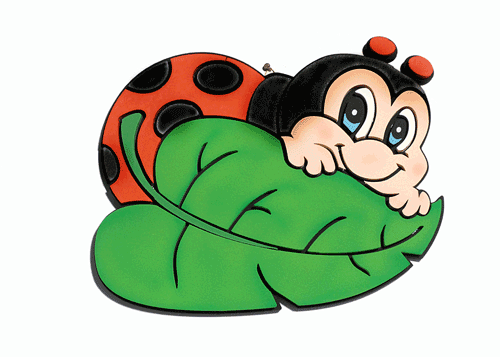 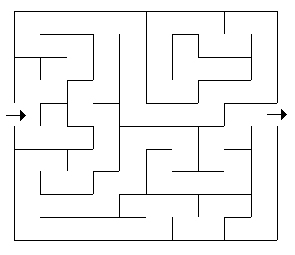 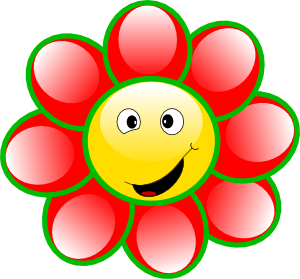 (DOMENDE DELL’INSEGNANTE)E’ STATO DIFFICILE?COME SEI RIUSCITO A CAPIRE COME TROVARE LA STRADA?TI E’ PIACIUTO?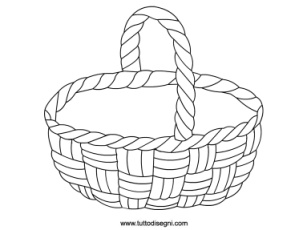 COLORA LE CASELLE CHE LA COCCINELLA DEVE ATTRAVESARE PER PORTARE I FIORI NEL CESTINOE’ STATO DIFFICILE? PROVA A DIRE COSA HAI FATTO. TI SEI DIVERTITO?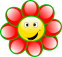 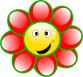 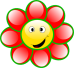 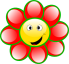 